Word Template J-BPE for One ColumnAleksandr Ometov1,2, Mary Y. Writter3 and John X. Ceur4* 1 University 1, Address, City, Index, Country 2 University 2, Address, City, Index, Country 3 University 3, Address, City, Index, Country 4 University 2, Address, City, Index, Country E-mail: *e@mail.addressAbstract Abstract text. KeywordsKeyword 1; keyword 2; … ; Keyword N.IntroductionParagraph text.An example of numbered list is as following.Item 1Item 2Item 3An example of bulleted list is as following.Item 1Item 2Item 3First level headingParagraph text. Second level headingParagraph text. Third level headingAn example of table styling. It is recommended to add cross references to tables, i.e., please, check Table 1.Table 1 – Table title.An Example of Eq. (1)where ...An example of the Fig. 1.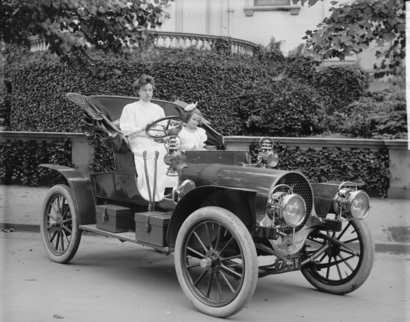 Fig.1 – Example figure.DisclosuresAll authors should declare that there is no conflict of interests in this paper.AcknowledgementsIdentification of funding sources and other support, and thanks to individuals and groups that assisted in the research and the preparation of the work should be included in an acknowledgment section, which is placed just before the reference section in your document.ReferencesNormal book (authors). E. S. Koay, and N. Walmsley, A Primer of Chemical Pathology, World Scientific Publishing, Singapore (1996).Chapter in a book (editors). N. B. Slepecky, “Structure of the mammalian cochlea,” Chap. 2 in The Cochlea, P. Dallos, A. N. Popper, R. R. Fay (Eds.), Springer-Verlag, New York, 45-129 (1996). Doi: doi/number.Edition. A. S. M. Lim, and I. J. Constable, A Colour Atlas of Ophthalmology, 4th Edition, World Scientific Publishing, Singapore (2001).Journal article. A. Hildersheim, and P. H. Levine, “Etiology of nasopharyngeal carconoma: A review,” Epidemiological Review 15(2), 466-485 (1996). Doi: doi/number.Electronic resources. W. S. Rasband, ImageJ, U. S. National Institutes of Health, Bethesda, Maryland, USA, http://rsb.info.nih.gov/ij/ (1997-2006).To be published. X. Xu, J. A. Spencer, K. K. Lin, E. I. Kudryavtseva, and B. Andersen, “Characterization of mice expressing a dominant negative Clim in epithelial tissues” [in Press].Head 1Head 2Head 3ATextTextBTextTextCTextText(1)